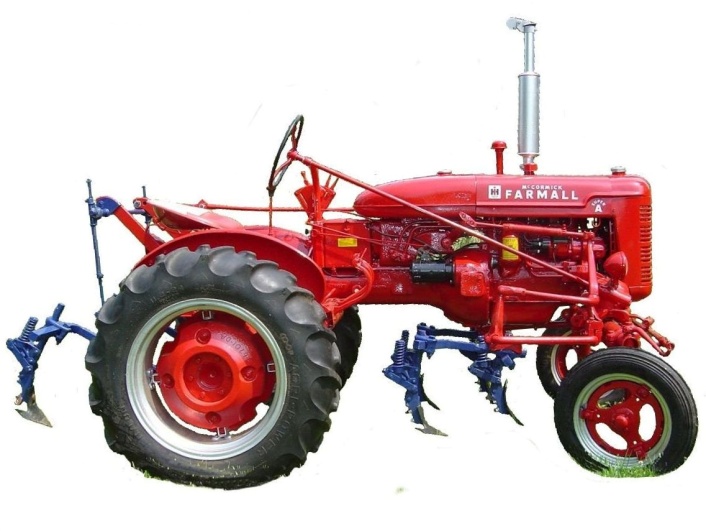         ANTIQUE POWER ASSOCIATION     	            ESTABLISHED 2003January 2017Dear Members, 			Good February to all.--- ---  ---   from the February meeting --- ---  ---Struggles and challenges are nothing new to any of us. These bodes of ours age, grow weak, and seem to be susceptible to all kinds of troubles. None of us are immune, but it seems from time to time that some have more than their fair share. We pray for them and we pray for each other, for comfort in afflictions, for peace in tribulations, for strength in weakness, and for wisdom when troubled.Max Lee Reba ReinhardtHorace IsenhourDoug HuffmanJacqueline HilliardCole AbernathyAnn LittleKenneth BeachVee WilliamsLarry SigmonDonnie ElmoreVicki HastingsLorna SheetsBillie Sue GoforthSteve HefnerWade HefnerNorris TurnerTerry MartinEugene HartleyIra & Ann ClineHoward CooperKelly BlantonRev. Bobby LangstonDon JohnsonCarl PorterJane AbernathyKay NashLilian SetzerIt is time to ramp up to full speed in preparing for the upcoming show. It will be here before any of us realize so, so the more we get done now, the better off we will be.Emphasis on sponsors and ads is a prime area of focus, particularly tee-shirt sponsors. They need to be nailed down very soon.The Show Committee meets regularly on the 3rd Thursday of every month. Everyone’s help is welcomed and encouraged.We need to do revamp the reserved space process. Some have not used their space in the last several years and you will be contacted by Anthony Austin (reserved space coordinator). If you are not going to use it, others are waiting in line.Remember, 2017 membership dues are to be paid as of January 1.These monies provide the working capital for our club, everything from stamps and envelopes for newsletters, to initial printing of both tee-shirts and programs. Being up-to-date on membership dues is also a prerequisite to the use of a reserved spot during the show.Tim Hollar and Butch McIntyre are still overseeing the collection of dues. You can pay them at the monthly meetings, at Hollar Tractor, or Sig’s Tire, or you can send your $20 check to the club’s mailing address (below).--- ---  --- UP-COMING EVENTS --- ---  ---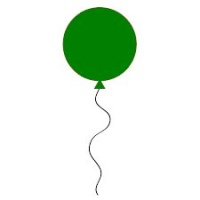 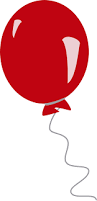 Feb 16		Sig’s 			Show Committee meetingFeb 22-25	Ft. Meade, FL		Florida Flywheelers ShowMar 2		Sig’s			monthly meetingMar 16		Sig’s			Show Committee meeting☺ ☺     !!!!! HAPPY  BIRTHDAY !!!!!     ☺ ☺February birthdays2 – Ann Cline5 – Carolyn Matthews11 – Allen Lindsay13 – Doug Hefner17 – Wade Hefner17 – Jon Lail18 – Jim Yount21 – Reggie Sloan23 – Calvin Schronce23 – Kelly Matthews24 – Dee Stewart28 – Don Greenlee	March birthdays3 – Kenneth Cannon8 – Keith Little11 – Gary Detter12 – Rahn Painter19 – Jason Icard20 – James Couch23 – Buddy Huffman	 -- ---  --- THE CLASSIFIEDS --- --- ---Is there anything you would like to sell or are you looking for something special? List it here. (Item listings will run for 3 months before expiring. Let us know when an item is sold or bought.)				WANTED	Allis-Chalmers B engine,           	Troy Elmore (16-10)				FOR SALEAllis-Chalmers G taillight, NOS,	Butch Fox (828) 4566-3940 (17-01)Bolens Ride Master, all original, $700;Butch Fox (828) 4566-3940 (17-01)Wards walk-behind tractor 3-spd, all original,Butch Fox (828) 4566-3940 (17-01)-- ---  --- A thought for the month --- --- ---By this time of year, many people have made resolutions to do something differently, but have failed to carry through with them. Why? Either what they resolved to do was not worth doing, or they never really intended in their heart to do it. Many things are worth doing, but is that because of convenience or profit, or because they are the good and right things to do? If they are good and right, do we stop doing them when they become inconvenient or a liability? We are faced with opportunities to do the good and the right, not only once at the beginning of each year, but at every waking moment of every day. But do we opt for that which only appears to be good – do we choose to follow that which everyone around us thinks is proper and right. The great majority of men and women will choose convenience, appearance, or social acceptance over that which is truly good and right. Are we (you and I) are to be counted in their number?Let us not be ignorant of what is truly good and right and proper, and let us not be blind to the influence of convenience, profit, or peers.May this year be one in which each of us endeavors to learn what is truly good and right and then striving with all our heart and strength make it an active part of our lives even if we find it to be inconvenient, unprofitable, or difficult.May God give us the wisdom and strength we need to do so.	God bless you all.	See you in March			Your Secretary, David SetzerPresident: Kevin Black    	       828-464-1950	Vice Pres: Wilson Sigmon        828-256-2176Treasurer: Kermit Nash	       828-459-9616	Secretary: David Setzer   	       828-850-4943Show Chair:  Teddy Hefner   828-310-5525            Asst. Show Chair: Anthony AustinAsst. Secretary: Kevin Sigmon    828-256-21Board of Directors:Phillip Spencer, Howard Reinhardt, Ned Story, Teddy Hefner, Tim Hollar, Butch McIntyre Foothills Antique Power Association5851 St. Peter’s Church Road, Conover, NC 28613Foothillsantique.com